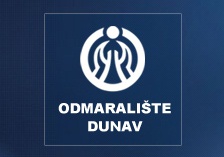 CENOVNIK ZA PERIOD 20.08.2014.g.-20.12.2014.g.Uslovi korišćenja:1. Deca od 9-13 godina plaćaju 50% od cene za odrasle,deca do 9 godina ne plaćaju smeštaj2. Boravišna taksa po osobi dnevno iznosi 120,00 din , za decu od 7-15 godina 50% od cene BT, osiguranje 10,00 din dnevno plaćaju sve osobe.BT i osiguranje nisu uključeni u cenu.3. U cenu je uračunato korišćenje wellness-a,fitness sale i interneta (osim masaža koje se dodatno zakazuju i plaćaju)4. Za boravak duži od 4 noćenja  gostu se odobrava popust od 10% na cenu korišćene usluge. Za boravak duži od 7 noćenja  gostu se odobrava popust od 15% na cenu korišćene usluge. Za boravak duži od 10 noćenja  gostu se odobrava popust od 20% na cenu korišćene usluge.5. Za garanciju rezervacije gost je u obavezi da uplati avans u iznosu od 20% od ukupne vrednosti aranžmana u roku od 10 dana od momenta rezervisanja. Avans se uplaćuje bespovratno .6. Iznajmljivanje kongresne sale iznosi 15.000,00 dnevno, a VIP salona 10.000,00 7. Usluga korišćenja restorana za posebne događaje : 20 eur / mestu bez hrane, i 23 eur / mestu kompletna usluga 8. Usluge korišćenja za eksterne korisnike: Wellness .......................... 2.000,00 din / 2h paket, bez masaže Fitness ............................. 400,00 din/h Fitness............................. sedmična članarina (tri termina) 800,00 dinFitness ............................. mesečna članarina 16 termina 2.200,00 din Jacuzzi ............................. 800,00 din 30 min Sauna .............................. 800,00 din 30 min Korektivna gimnastika ...... 400,00 din/h Internet caffee .................. 100,00/h 9. Cena telefonskog poziva obračunava se prema tariferu vremena trajanja poziva.Podaci o ceni minuta prema željenoj destinaciji mogu se dobiti na recepciji odmarališta 10. Uvođenje životinja u objekat je strogo zabranjen11. U slučaju deviznih uplata primenjuje se važeći srednji kurs NBS na dan uplate(odnosi se isključivo na žiralna plaćanja).TIP SMEŠTAJAPOLUPANSION                           din dnevno po osobiNOĆENJE SA DORUČKOM        din dnevno po osobiJednokrevetna soba4.800,004.150,00Dvokrevetna soba3.800,003.150,00Trokrevetna soba3.500,002.850,00Apartman  kao jednokrevetni6.000,005.350,00Apartman kao dvokrevetni4.800,004.150,00Apartman  za tri i više osoba3.800,003.150,00